МИНИСТЕРСТВО ОБРАЗОВАНИЯ ТВЕРСКОЙОБЛАСТИМУНИЦИПАЛЬНОЕ ДОШКОЛЬНОЕ ОБРАЗОВАТЕЛЬНОЕ УЧРЕЖДЕНИЕ ДЕТСКИЙ САД №3 «РАДУГА»(МДОУ детский сад №3 «Радуга»)Конспект занятия в подготовительной группена тему: «Знаки, обозначающие на письме интонацию высказывания»Выполнила:ВоспитательКотенко Наталья Александровна2021 г.Цель: продолжать развивать связную речь, учить детей последовательно, связно и грамматически правильно передавать содержание художественного текста.Задачи:Образовательные:- учить детей при помощи интонации отражать характер персонажей, явлений;- учить регулировать тон голоса, его громкость, используя повествовательную, вопросительную и восклицательную интонации;- формировать интерес к художественной литературе;- побуждать детей к самостоятельному творческому пересказу.Развивающие:- развивать умение определять эмоциональное состояние героев, интонировать эмоции, соотносить изменение силы и высоты голоса, темпа, ритма со схемами и движением руки;- способствовать усвоению ритмики слов и речевого высказывания, логического ударения в предложении;- развивать координацию речи и движений;- способствовать развитию логического мышления, произвольного внимания.Воспитательные:- воспитывать дружеские отношения, уважение к взрослым и сверстникам.Оборудование: «Кубик настроений» - кубик со схематическими изображениями эмоциональных состояний (грусть, радость, гнев, обида), демонстрационные карточки с восклицательным, вопросительным знаком, точкой, картинки с изображением героев сказки Г. Х. Андерсена «Принцесса на горошине».Ход занятия.1. Организационный момент. Мимическое упражнение: улыбнуться, зажмуриться, нахмуриться, удивиться. Воспитатель: Вы знаете, что в давние времена жил великий датский сказочник – Г. Х. Андерсен. Отгадайте, из каких его сказок пришли эти персонажи?Воспитатель показывает детям картинки с изображением героев, а дети называют сказку.Ответы детей (Русалочка, Стойкий оловянный солдатик, Огниво, Свинопас, Оле-Лукойе, Дюймовочка).Воспитатель: Отгадайте, как называется сказка, которую я сейчас прочитаю. (чтение сказки «Принцесса на горошине» монотонно, не выразительно).Дети: «Принцесса на горошине».Воспитатель: Вам было интересно слушать, как я читала эту сказку? Почему?Дети: Нет, без выражения. Не интересно.2. Игровое упражнение «Кубик настроений».Воспитатель: Люди выражают свои чувства по-разному. С помощью выражения лица, рук, слов.У меня в руках кубик настроений. Поиграем? Нужно бросить кубик, назвать ту эмоцию, которая выпадет, и мы все вместе изобразим ее.Начинается игра, дети по очереди бросают кубик, и все вместе показывают эмоцию.Воспитатель: Чтобы выразить свои чувства мы говорим с разной интонацией. Радостно, грустно, спокойно, с волнением, громко, тихо. И для каждой интонации придуманы названия: повествовательная, восклицательная, вопросительная. На письме они обозначаются с помощью специальных знаков (показывает карточки с восклицательным, вопросительным знаком, точкой).Как называется эти знаки? (Ответы детей).3. Основная часть.Воспитатель: Давайте сделаем нашу сказку красивой, украсим ее своими чувствами, интонацией.Я начну рассказывать сказку, а вы будете мне помогать, показывать с какой интонацией нужно произносить это предложение.- Жил-был принц и захотел он жениться тоже на принцессе, только на настоящей (дети показывают карточки с изображением точки).- Принцесс было много, но где взять настоящую? (Вопросительный знак).- Никак не мог он найти ее, очень горевал и ни с чем вернулся домой (точка).- Однажды ночью кто-то постучал в ворота их замка. (точка)- Гремел гром! Сверкали молнии! (восклицательный знак).- Кто это? (Вопросительный знак).4. Игра «Отстучи ритм» - нужно отстучать, как стучали в ворота замка.- Как можно стучать в ворота? Дети хлопают в ладоши по-разному: тихо, громко, быстро, медленно.5. Игровое упражнение «Тихо-громко». Нужно произнести фразу с разной высотой и силой голосаНам нужно попробовать несколько интонаций, чтобы правильно прочитать следующее предложение.Воспитатель предлагает детям по очереди произнести следующее предложение в разных интонациях и выбрать правильную.А) -- тихо,- как обычно- громкоСтарый король пошел открывать дверь. Он спросил: «Кто это?»Б) шепотом-тихо-как обычно-громко-во весь голос (и наоборот)И услышал в ответ: «Это я, пустите пожалуйста меня переночевать.»Король открыл. За дверями стояла очень милая и очень мокрая девушка.6. Физкультминутка «Тучки»Приплыли тучки дождевые: - лей, дождик, лей! (руки вытянуты, ладоши вниз)Дождинки пляшут, как живые! - пей, земля, пей!(потрясти руками, потопать ногами)И деревце, склоняясь, пьёт, пьёт, пьёт!(наклониться, присесть)А дождь неугомонный льёт, льёт, льёт.(встать, поднять руки над головой)7. Игровое упражнение «Дождь».Воспитатель: Как стучит дождь? Дети: ответы детей.Дети пальчиками стучат по столу с разной силой и в разном темпе.7. Игровое упражнение «Загадка королевы» произнести фразу в разном темпе (спокойно, быстро-волнуясь, медленно – задумчиво).Королева подумала: «Как же узнать кто это?»Давайте снова попробуем произнести эту фразу по-разному.Дети произносят по очереди и выбирают правильную интонацию.И тихо, ничего не говоря, отправилась в спальню. На кровати лежали двадцать перин. Под самую нижнюю королева положила горошину.8. Пересказ сказки детьми.Воспитатель: Чем же все это закончилось? Ребята, давайте вы расскажите эту сказку, но по-своему. Дети пересказывают сказку и правильно подбирают интонацию.Итог, рефлексия. Воспитатель: Вот и подошло к концу наше занятие. Вам понравилось? А что особенно запомнилось? Теперь вы сможете сами придумывать сказки, по-своему рассказывать их и радовать своими сказками других людей.
«ПРИНЦЕССА НА ГОРОШИНЕ» Ганс Христиан АндерсенЖил-был принц, он хотел взять себе в жены принцессу, да только настоящую принцессу. Вот он и объехал весь свет, искал такую, да повсюду было что-то не то: принцесс было полно, а вот настоящие ли они, этого он никак не мог распознать до конца, всегда с ними было что-то не в порядке. Вот и воротился он домой и очень горевал: уж так ему хотелось настоящую принцессу.Как-то к вечеру разыгралась страшная буря; сверкала молния, гремел гром, дождь лил как из ведра, ужас что такое! И вдруг в городские ворота постучали, и старый король пошел отворять.У ворот стояла принцесса. Боже мой, на кого она была похожа от дождя и непогоды! Вода стекала с ее волос и платья, стекала прямо в носки башмаков и вытекала из пяток, а она говорила, что она настоящая принцесса.«Ну, это мы разузнаем!» — подумала старая королева, но ничего не сказала, а пошла в опочивальню, сняла с кровати все тюфяки и подушки и положила на доски горошину, а потом взяла двадцать тюфяков и положила их на горошину, а на тюфяки еще двадцать перин из гагачьего пуха.На этой постели и уложили на ночь принцессу.Утром ее спросили, как ей спалось.— Ах, ужасно плохо! — отвечала принцесса. — Я всю ночь не сомкнула глаз. Бог знает, что там у меня было в постели! Я лежала на чем-то твердом, и теперь у меня все тело в синяках! Это просто ужас что такое!Тут все поняли, что перед ними настоящая принцесса. Еще бы, она почувствовала горошину через двадцать тюфяков и двадцать перин из гагачьего пуха! Такой нежной может быть только настоящая принцесса.Принц взял ее в жены, ведь теперь-то он знал, что берет за себя настоящую принцессу, а горошина попала в кунсткамеру, где ее можно видеть и поныне, если только никто ее не стащил.Знайте, что это правдивая история!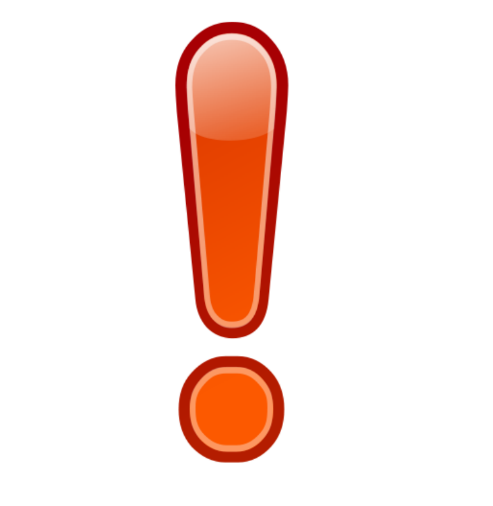 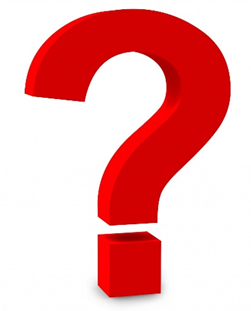 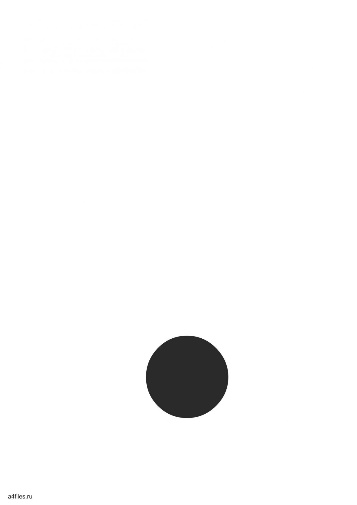 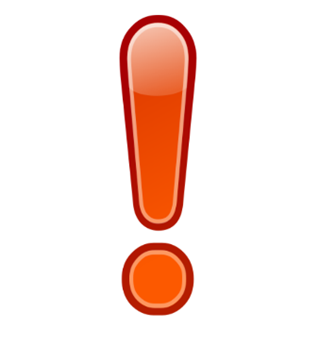 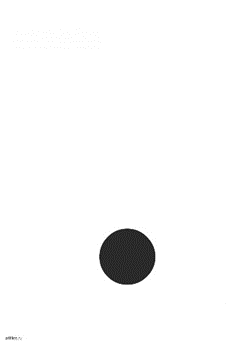 